次回の部会の出欠の連絡を、５月２５日（金）までに、ほっとステーション平塚までE-Mailで送って頂きますよう、お願いいたします。（Ｅ-Ｍａｉｌ　hot-hiratsuka@quartz.ocn.ne.jp）相談支援事業所部会　参加申込書５月２９日開催の相談支援事業所部会に　　出席します。　　（出欠のいずれかに赤〇印を　　してください。）　　　　　　　　　　欠席しますが、質問があります。　事業所名　お名前＜ほっとステーション平塚の行き方＞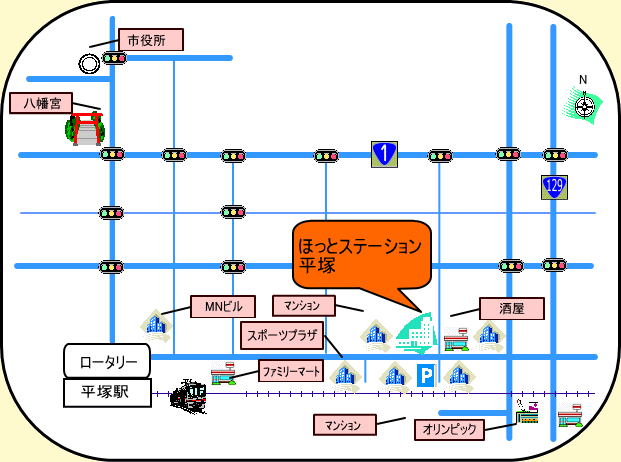 ＊駐車場のご用意がありません。＊部会後、飲みに行く方がいたらお付き　合い下さい。白いマンションの５階になります。　　　　 　　　　　　　　　　　　　　　　　 JR東海道線平塚駅北口下車　徒歩７分